Ügyiratszám: HSZ/10385-1/2023.                                                                    	Látta:                                                         	 ----------------------------                                                       	  Dr. Morvai Gábor	jegyző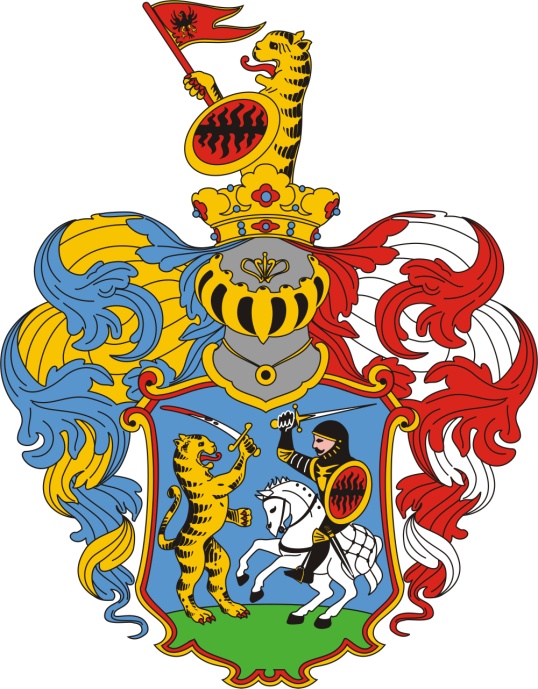 J E G Y Z Ő K Ö N Y VHajdúszoboszló Város Önkormányzata Képviselő-testületénekJogi, Igazgatási és Ügyrendi Bizottsága2023. április. 20. napján megtartottnyilvános ülésérőlHajdúszoboszló, 2023. április 20.TárgymutatóHajdúszoboszló Város Önkormányzata Képviselő-testületének Jogi, Igazgatási és Ügyrendi BizottságaAz ülés helye: Hajdúszoboszlói Polgármesteri Hivatal, Gönczy Pál terem Az ülés időpontja: 2023. április 20. 1100 óraAz ülés típusa: nyílt Az ülés napirendi pontjai, döntései:NapirendA Hajdúszoboszlói Református Egyházközséggel folytatott egyeztetések alapján feltételes ajánlattételről szóló előterjesztés napirendre vétele31/2023. (IV. 20.) JIÜB határozatNapirend elfogadása32/2023. (IV. 20.) JIÜB határozatBeszámoló a 2022. évi önkormányzati költségvetés végrehajtásáról (8. számú testületi előterjesztés)Előadó: Czeglédi Gyula polgármester 33/2023. (IV. 20.) JIÜB határozatElőterjesztés a képviselői vagyonnyilatkozatokra vonatkozó egyedi közzétételi lista megalkotásáról (10. számú testületi előterjesztés)Előterjesztő: dr. Morvai Gábor jegyző34/2023. (IV. 20.) JIÜB határozatElőterjesztés bírósági ülnökök megválasztására (11. számú testületi előterjesztés)Előterjesztő: dr. Morvai Gábor jegyző35/2023. (IV. 20.) JIÜB határozatElőterjesztés garázs felépítmény elővásárlási jog gyakorlására (18. számú testületi előterjesztés)Előterjesztő: Bárdos Ilona irodavezető36/2023. (IV. 20.) JIÜB határozat37/2023. (IV. 20.) JIÜB határozatElőterjesztés feladat-ellátási szerződés mellékleteinek módosításáról (21. számú testületi előterjesztés)Előterjesztő: Dede Erika irodavezető38/2023. (IV. 20.) JIÜB határozatElőterjesztés szociális ellátásokkal kapcsolatos szakmai segítségnyújtás határidejének meghosszabbításáról (22. számú testületi előterjesztés)Előterjesztő: Dede Erika irodavezető39/2023. (IV. 20.) JIÜB határozatElőterjesztés Hajdúszoboszló Város Önkormányzata Képviselő-testületének a közterület-használat, közterület-hasznosítás helyi szabályairól szóló 12/2019. (IV. 25.) önkormányzati rendelete módosításáról (24. számú testületi előterjesztés)Előterjesztő: Szilágyiné Pál Gyöngyi irodavezető40/2023. (IV. 20.) JIÜB határozatElőterjesztés az ÉRV Zrt. víziközműveken tervezett felújításairól (25. számú testületi előterjesztés)Előterjesztő: Szilágyiné Pál Gyöngyi irodavezető41/2023. (IV. 20.) JIÜB határozatElőterjesztés a Hajdúszoboszlói Református Egyházközséggel folytatott egyeztetések alapján feltételes ajánlattételrőlElőterjesztő: Czeglédi Gyula polgármester42/2023. (IV. 20.) JIÜB határozatJelen vannak a csatolt jelenléti ív szerint:a Jogi, Igazgatási és Ügyrendi Bizottsági tagok: Kocsis Róbert, Jónás Kálmán, 
Marosi György Csongor, Máté Lajos, Dr. Nagy Gábora Polgármesteri Hivatal részéről: dr. Morvai Gábor jegyző, Bárdos Ilona gazdasági irodavezető, Szilágyiné Pál Gyöngyi városfejlesztési irodavezető, Dede Erika egészségügyi és szociális irodavezető, Dr. Biró Anett vagyongazdálkodási referensjegyzőkönyvvezető: Fehér AdriennKocsis Róbert:Megállapítom, hogy a bizottság 3 fővel határozatképes. Dr. Nagy Gábor és Marosi György Csongor képviselő jelezte, hogy részt fog venni az ülésen. Javaslom, hogy a Hajdúszoboszlói Református Egyházközséggel folytatott egyeztetések alapján feltételes ajánlattételről szóló előterjesztést vegyük napirendre.A Jogi, Igazgatási és Ügyrendi Bizottság 3 igen szavazattal (Kocsis Róbert, Jónás Kálmán, 
Máté Lajos) ellenszavazat és tartózkodás nélkül elfogadta a napirendi javaslatot.  (A döntéshozatalban 3 fő vett részt).31/2023. (IV. 20.) JIÜB határozatHajdúszoboszló Város Önkormányzatának Jogi, Igazgatási és Ügyrendi Bizottsága elfogadja a Hajdúszoboszlói Református Egyházközséggel folytatott egyeztetések alapján feltételes ajánlattételről szóló előterjesztés napirendre vételét.Kocsis Róbert:Szavazásra bocsátom a kiegészült napirendi javaslat elfogadását.A Jogi, Igazgatási és Ügyrendi Bizottság 3 igen szavazattal (Kocsis Róbert, Jónás Kálmán, 
Máté Lajos) ellenszavazat és tartózkodás nélkül elfogadta a napirendi javaslatot.  (A döntéshozatalban 3 fő vett részt).32/2023. (IV. 20.) JIÜB határozatHajdúszoboszló Város Önkormányzatának Jogi, Igazgatási és Ügyrendi Bizottsága elfogadja a napirendi javaslatot.NapirendBeszámoló a 2022. évi önkormányzati költségvetés végrehajtásáról (8. számú testületi előterjesztés)Előadó: Czeglédi Gyula polgármesterElőterjesztés a képviselői vagyonnyilatkozatokra vonatkozó egyedi közzétételi lista megalkotásáról (10. számú testületi előterjesztés)Előterjesztő: dr. Morvai Gábor jegyzőElőterjesztés bírósági ülnökök megválasztására (11. számú testületi előterjesztés)Előterjesztő: dr. Morvai Gábor jegyzőElőterjesztés garázs felépítmény elővásárlási jog gyakorlására (18. számú testületi előterjesztés)Előterjesztő: Bárdos Ilona irodavezetőElőterjesztés feladat-ellátási szerződés mellékleteinek módosításáról (21. számú testületi előterjesztés)Előterjesztő: Dede Erika irodavezetőElőterjesztés szociális ellátásokkal kapcsolatos szakmai segítségnyújtás határidejének meghosszabbításáról (22. számú testületi előterjesztés)Előterjesztő: Dede Erika irodavezetőElőterjesztés Hajdúszoboszló Város Önkormányzata Képviselő-testületének a közterület-használat, közterület-hasznosítás helyi szabályairól szóló 12/2019. (IV. 25.) önkormányzati rendelete módosításáról (24. számú testületi előterjesztés)Előterjesztő: Szilágyiné Pál Gyöngyi irodavezetőElőterjesztés az ÉRV Zrt. víziközműveken tervezett felújításairól (25. számú testületi előterjesztés)Előterjesztő: Szilágyiné Pál Gyöngyi irodavezetőElőterjesztés a Hajdúszoboszlói Református Egyházközséggel folytatott egyeztetések alapján feltételes ajánlattételrőlElőterjesztő: Czeglédi Gyula polgármesterTájékoztatók, bejelentések Felelős: 	bizottsági elnökHatáridő: 		azonnalnapirendBeszámoló a 2022. évi önkormányzati költségvetés végrehajtásárólEgyéb kérdés és hozzászólás hiányában a bizottság elnöke szavazásra bocsátotta az előterjesztésben szereplő határozati javaslatot.A Jogi, Igazgatási és Ügyrendi Bizottság 3 igen szavazattal (Kocsis Róbert, Jónás Kálmán
Máté Lajos) ellenszavazat és tartózkodás nélkül elfogadta a határozati javaslatot. A döntéshozatalban 3 fő vett részt. Az előterjesztésben foglaltak alapján a következő határozatot hozta: 33/2023. (IV. 20.) JIÜB határozatHajdúszoboszló Város Önkormányzatának Jogi, Igazgatási és Ügyrendi Bizottsága javasolja Hajdúszoboszló Város Önkormányzata Képviselő-testületének a 2022. évi önkormányzati költségvetés végrehajtásáról szóló beszámoló elfogadását és a zárszámadási rendelet megalkotását. Felelős: 	bizottsági elnökHatáridő: 	2023. április 20.Dr. Nagy Gábor 1105 órakor, Marosi György Csongor 1108 érkezett az ülésre.napirendElőterjesztés a képviselői vagyonnyilatkozatokra vonatkozó egyedi közzétételi lista megalkotásárólDr. Morvai Gábor:Az általam javasolt módosítás nem érinti a rendelettervezet érdemi részét. A megfelelőbb jogalkotás érdekében a bevezető rész felhatalmazást adó, feladatköret kijelölő jogszabályi hivatkozásaiból kivettem az Infotv. véleményezési előírására vonatkozó tételt.Kocsis Róbert:Az érvényre lépés, a kormányhivatal részéről történő elfogadás mennyi időt fog igénybe venni? Mi a következő tennivaló?Dr. Morvai Gábor:A NAIH a testületi határozat helyett azt javasolta, hogy önkormányzati rendeletben kerüljön szabályozásra az egyedi közzétételi lista. Az ülést követően az SZMSZ módosító rendelet –mint minden rendelet- publikálásra kerül, és a jogszabályi rendelkezéseknek megfelelően  lép hatályba. A kormányhivatalnak 3 napon belül meg kell küldeni. A jegyzőkönyv mellékleteként is megküldésre kerül. Ettől függetlenül a rendelet hatályba lép, ettől az évtől alkalmazandó lesz. Az eljárás speciális rendelkezést is tartalmaz, mivel az idén a leadási határidő már lejárt. Az Jogi, Igazgatási és Ügyrendi Bizottságnak egy zárt ülést kell tartania a rendelet hatályba lépését követő 30 napon belül, illetve a jövőben a rendes vagyon-nyilatkozattételi kötelezettségre nyitva álló határidő leteltét követő 30 napon belül. Ekkor a vagyonnyilatkozatok felbontásra kerülnek. A kijelölt munkatárs beszkenneli. A bizottság ezeket a vagyonnyilatkozatokat visszazárja, majd a beszkennelés tényét rögzítő felirattal és pecséttel ellátja. Innentől számítva a város közigazgatási honlapján az egyedi közzétételi listában 5 munkanapon belül tesszük közzé. Ennek értelmében a februári Jogi, Igazgatási és Ügyrendi Bizottsági ülések egy zárt üléssel egészülnek ki ennek a feladatnak az ellátására. A zárt ülést az indokolja, hogy a nyilvánosság onnantól kezdve működik, hogy megtörtént a beszkennelés. Egyébként a vagyonnyilatkozatok nyilvánosságával kapcsolatos már meglévő szabály továbbra is érvényben van, továbbra is meg lehet tekinteni a papír alapú vagyonnyilatkozatokat is.A bizottság elnöke szavazásra bocsátotta az előterjesztésben szereplő határozati javaslatot.A Jogi, Igazgatási és Ügyrendi Bizottság 5 igen szavazattal (Kocsis Róbert, Jónás Kálmán
Marosi György Csongor, Máté Lajos, Dr. Nagy Gábor) ellenszavazat és tartózkodás nélkül elfogadta a határozati javaslatot. A döntéshozatalban 5 fő vett részt. Az előterjesztésben foglaltak alapján a következő határozatot hozta: 34/2023. (IV. 20.) JIÜB határozatHajdúszoboszló Város Önkormányzatának Jogi, Igazgatási és Ügyrendi Bizottsága javasolja Hajdúszoboszló Város Önkormányzata Képviselő-testületének a SZMSZ módosító rendelet elfogadását. Felelős: 	bizottsági elnökHatáridő: 	2023. április 20.napirendElőterjesztés bírósági ülnökök megválasztásáraEgyéb kérdés és hozzászólás hiányában a bizottság elnöke szavazásra bocsátotta az előterjesztésben szereplő határozati javaslatot.A Jogi, Igazgatási és Ügyrendi Bizottság 5 igen szavazattal (Kocsis Róbert, Jónás Kálmán
Marosi György Csongor, Máté Lajos, Dr. Nagy Gábor) ellenszavazat és tartózkodás nélkül elfogadta a határozati javaslatot. A döntéshozatalban 5 fő vett részt. Az előterjesztésben foglaltak alapján a következő határozatot hozta: 35/2023. (III. 23.) JIÜB határozatHajdúszoboszló Város Önkormányzatának Jogi, Igazgatási és Ügyrendi Bizottsága javasolja Hajdúszoboszló Város Önkormányzata Képviselő-testületének a bírák jogállásáról és javadalmazásáról szóló 2011. évi CLXII. törvény 215. § (1) bekezdése alapján Tóthné Mile Erzsébet, Hajdúszoboszló, Kovács Gy. u. 8/A., nyugdíjas szakmai vezető és Zabos Péterné, Hajdúszoboszló, Liszt F. u. 46., nyugdíjas intézményvezető bírósági ülnöknek történő megválasztását.Felelős: 	bizottsági elnökHatáridő: 	2023. április 20.napirendElőterjesztés garázs felépítmény elővásárlási jog gyakorlásáraBárdos Ilona:Ezúton szeretném bemutatni az új kolléganőmet dr. Biró Anett  vagyongazdálkodási referenst. A Pénzügyi, Gazdasági Bizottság az 1. határozati javaslatot támogatta.Marosi György Csongor:Ez a garázssor akadályozza a bölcsőde megközelíthetőségét. Ennek a garázsnak az értékesítésrével továbbra sem a megoldás irányába haladunk. A reggeli órákban fokozottan jelentkeznek a parkolással, megfordulással kapcsolatos problémák. Kocsis Róbert:A felvetéssel egyetértek, de a probléma megoldása nem a mi bizottságunkra tartozik. Máté Lajos:A Jogi, Igazgatási és Ügyrendi Bizottság javaslatot tehet, hogy vizsgálja meg a Városfejlesztési és Műszaki Bizottság. Szilágyiné Pál Gyöngyi:Ez nem csak műszaki kérdés, hiszen a rendezési terv előirányozta, hogy mit szeretnénk kezdeni ezzel a területtel. Én inkább jogi kérdésként látom. Az önkormányzatnak nincs lehetősége ezeket az ingatlanokat megszerezni kisajátítással vagy bármilyen módon, mert nincsenek a nyilvántartásba bejegyezve. Az elsődleges kérdés az, hogy hogyan lehetne ezeket a tulajdoni viszonyokat megszüntetni.Kocsis Róbert:Érdemes-e ezt a témát a következő ülésre előhozni?Dr. Morvai Gábor:Mivel már minden információ a rendelkezésünkre áll, a következő ülésre fel tudjuk térképezni a lehetőségeket. A legegyszerűbb az lenne, ha az önkormányzat élne az elővásárlási jogával, de a tulajdonosok visszaélhetnek ezzel a helyzettel. Ez akár rosszhiszemű joggyakorlásnak is minősülhet. A kisajátítás esetében nagyon nyomósnak kell lennie a közérdeknek és nagyon hosszú időbe telne. A városban több ilyen ingatlanhelyzet is van, amelyekkel nagyon nehezen tudunk mit kezdeni. Folyamatosan gondolkodunk, a megoldáshoz idő kell.Bárdos Ilona:A gazdasági helyzete sem engedheti meg az önkormányzatnak, hogy ezeket az ingatlanokat megvásárolja. A Jókai sori pavilonokkal együtt 100 milliós nagyságrendről beszélünk. A megoldási alternatívák közül, amelyikhez nincs pénz, azt nem tudjuk javasolni. A kisajátításról nem lehet szó, mert ezek csak felülépítmények. Ez egy ördögi kör. Amikor a Városgazdálkodási Nonprofit Zrt. még vállalat volt, akkor kezdte el ezeket építtetni. Nálunk volt kezelésben az összes ilyen közterületi rész. Tulajdonjog bejegyzés egyiknél sincs, mert közterületet nem lehetett építményként bejegyezni.Jónás Kálmán:Arra nincs lehetőség, hogy mobil garázsokat építsünk, és cserét ajánljunk fel a tulajdonosoknak? 500.000 Ft körül van egy ilyen mobilgarázs költsége. Hány garázsról beszélünk és hány van már az önkormányzat kezében? Szilágyiné Pál Gyöngyi:12 garázs van és 1 van az önkormányzat tulajdonában.Kocsis Róbert:Nem tudom, hogy hol lehetne kialaktani a mobil garázssort. A közelben biztos nincs ilyen hely.Marosi György Csongor:A rendezési tervben ott egy út van kiszabályozva, de még nem jött fel javaslat, hogy legyen is kialakítva és nem is értem miért is kellene oda út.Máté Lajos:Azt látom, hogy hiányzik a szándék, a kreativitás. Egy területen fel kell építeni ezeket a garázsokat és felajánlani a tulajdonosoknak. Nem kerül annyiba felépíteni a garázssort, mint amennyi a forgalmi értéke.Dr. Morvai Gábor:A probléma azzal van, hogy tulajdonjogról beszélünk. Attól függetlenül, hogy az 
ingatlan-nyilvántartáson kívül van, kiterjed rá a tulajdonjog. Lehetnek olyan tulajdonosok, akik nem kívánnak a jelenlegi tulajdonjogukkal felhagyni. Az önkormányzatnak nincs kényszerítő eszköze. Máté Lajos:Ha az önkormányzat egy új, normálisan szigetelt garázst épít, nem gondolom, hogy elutasítanák az ajánlatot.A bizottság elnöke szavazásra bocsátotta az alábbi határozati javaslatot:Hajdúszoboszló Város Önkormányzatának Jogi, Igazgatási és Ügyrendi Bizottsága javasolja  Hajdúszoboszló Város Önkormányzata Képviselő-testületének, hogy a következő ülésén foglalkozzon ezzel a problémával.A Jogi, Igazgatási és Ügyrendi Bizottság 5 igen szavazattal (Kocsis Róbert, Jónás Kálmán
Marosi György Csongor, Máté Lajos, Dr. Nagy Gábor) ellenszavazat és tartózkodás nélkül elfogadta a határozati javaslatot. A döntéshozatalban 5 fő vett részt. Az előterjesztésben foglaltak alapján a következő határozatot hozta: 36/2023. (III. 23.) JIÜB határozatHajdúszoboszló Város Önkormányzatának Jogi, Igazgatási és Ügyrendi Bizottsága javasolja  Hajdúszoboszló Város Önkormányzata Képviselő-testületének, hogy a következő ülésén foglalkozzon ezzel a problémával.Felelős: 	bizottsági elnökHatáridő: 	2023. április 20.A bizottság elnöke szavazásra bocsátotta az előterjesztésben szereplő határozati javaslatot.A Jogi, Igazgatási és Ügyrendi Bizottság 5 igen szavazattal (Kocsis Róbert, Jónás Kálmán
Marosi György Csongor, Máté Lajos, Dr. Nagy Gábor) ellenszavazat és tartózkodás nélkül elfogadta a határozati javaslatot. A döntéshozatalban 5 fő vett részt. Az előterjesztésben foglaltak alapján a következő határozatot hozta: 37/2023. (III. 23.) JIÜB határozatHajdúszoboszló Város Önkormányzatának Jogi, Igazgatási és Ügyrendi Bizottsága javasolja Hajdúszoboszló Város Önkormányzata Képviselő-testületének az alábbi határozati javaslat elfogadását:Hajdúszoboszló Város Önkormányzatának Képviselő-testülete nyilatkozza, hogy a Hajdúszoboszló, Rákóczi utca 25. szám alatt lévő, 6192. hrsz-ú közterület megnevezésű ingatlanon található 8. számú garázs Eladó és Vevő által 2023. március 21. napján kötött adásvételi szerződésre vonatkozóan Hajdúszoboszló Város Önkormányzata nem kíván élni elővásárlási jogával.Felelős: 	bizottsági elnökHatáridő: 	2023. április 20.napirendElőterjesztés feladat-ellátási szerződés mellékleteinek módosításárólDede Erika:Az egyes orvosoknál különbözőek a kicserélni kívánt mellékletek. Az ügyeleti rendszer átalakulásával az este 7-ig történő betegellátás a háziorvosaink részéről már nem kötelező, mivel az ügyeleti ellátás délután 4-től indul. Polgármester Úr kérése az volt, hogy a rendelési időket gondolják át és minden nap délután 5 vagy 6 óráig legyen háziorvosi rendelés. A 9 háziorvosból 2 semmilyen formában nem volt hajlandó kompromisszumra. A többi hét orvossal sikerült megoldani, hogy a hét 3 napján este 6-ig legyenek. Szerdán és pénteken pedig délután 5 óráig lesznek.Marosi György Csongor:Egyeztettem más körzeti orvossal, aki elmondta, hogy ennek az a lényege, hogy a körzeti orvosok nem akarnak rendelni délután 4 óra után, hiszen feladatellátási területük és a kártyaszám alapján ugyanannyi pénzt kapnak, mintha délután 6-ig rendelnének. Alapvetően egy hónapban egyszer kellene ügyelniük, amikor a rendelésük délután 4 és 6 között van. Az új szabály nem rossz, működőképes és megoldható. Nem engedném meg a másik két orvosnak sem, hogy ne vállalja a rendelést 18 óráig. Indokolják meg, hogy miért nem hajlandók továbbra sem kompromisszumra. Ne kényszerítsük már arra azokat a betegeket, akik ezeknél az orvosoknál vannak, hogy 16 óra után az ügyeletre vagy másik orvoshoz kelljen menniük. A privát rendelő nagyon jól megél abból, hogy a háziorvosoktól eltérő rendelési időben dolgozik. Hassunk már arra, hogy a betegek érdekében tartsuk fenn ezeket a szolgáltatásokat a városban.Máté Lajos:Azt tapasztaltam, hogy a Covid időszak alatt a háziorvosok felett semmiféle kontrol nem volt. Elérhetetlenek voltak, kényük-kedvük szerint alakították a rendelési idejüket.Dede Erika:A megbízó és megbízott közös álláspontjának kell kialakulni, egyébként a szerződés módosítása nem jöhet létre. Indikátorok alapján finanszírozzák a körzeteket. Előírás az, hogy 4 órából 1 órát prevenciós ellátással kell tölteni. A két orvos 15 éve itt rendel, sosem vettek részt az esti rendelésben. Marosi György Csongor:Az a javaslatom, hogy a rendelés 18 óráig tartson, annak érdekében, hogy aki a munkából érkezik, az is oda tudjon érni. A gyermekorvosi ellátásban előfordult olyan eset is, hogy az ügyeleti rendszerbe vitt gyermeket átléptette az orvos magához.Dr. Morvai Gábor:Az orvosok között van egy olyan íratlan szabály, hogy egymás betegeit nem csábítják el, viszont létezik a szabad orvosválasztás is. Ezzel nem igazán tudunk mit kezdeni. Dede Erika:A Szociális és Egészségügyi Bizottság elfogadta a javaslatot. Többkörös egyeztetés volt előtte.Az első beadott variáció helyett ez a módosítás már egy sokkal lakosságbarátibb rendelési időket tartalmaz. Polgármester Úr kifejezett kérése volt, hogy az aktív korúak munkaidő után is el tudják érni a háziorvosaikat.Marosi György Csongor:Teljesen meg vagyok elégedve a mostani ügyeleti rendszerrel. Az új rendszerben résztvevő orvosok is elégedettek. Máté Lajos:A Covid után a telemedicina irányába mentek el a folyamatok, eleve kevesebb a rendeléseken megjelenő betegek száma. Nem lehet a leterheltségükre hivatkozni. Ez egy kényelmi helyzet az orvosok részéről.A bizottság elnöke szavazásra bocsátotta a képviselő által javasolt módosító javaslatot.Hajdúszoboszló Város Önkormányzatának Jogi, Igazgatási és Ügyrendi Bizottsága javasolja, hogy a szakiroda kezdje meg a tárgyalásokat a háziorvosokkal a minél kevesebb óraszámcsökkenéssel járó rendelési idők meghatározásában. A Megbízó maximun 1 óra csökkentést engedélyezzen.A Jogi, Igazgatási és Ügyrendi Bizottság 4 igen szavazattal (Jónás Kálmán
Marosi György Csongor, Máté Lajos, Dr. Nagy Gábor) 1 tartózkodás mellett (Kocsis Róbert) ellenszavazat nélkül elfogadta a határozati javaslatot. A döntéshozatalban 5 fő vett részt. Az előterjesztésben foglaltak alapján a következő határozatot hozta: 38/2023. (III. 23.) JIÜB határozatHajdúszoboszló Város Önkormányzatának Jogi, Igazgatási és Ügyrendi Bizottsága javasolja, hogy a szakiroda kezdje meg a tárgyalásokat a háziorvosokkal a minél kevesebb óraszámcsökkenéssel járó rendelési idők meghatározásában. A Megbízó maximun 1 óra csökkentést engedélyezzen.Felelős: 	bizottsági elnökHatáridő: 	2023. április 20.napirendElőterjesztés szociális ellátásokkal kapcsolatos szakmai segítségnyújtás határidejének meghosszabbításárólKocsis Róbert:Vannak olyan területek a szociális szférában, amelyeknek nem tudtunk eddig megfelelni. Ezek teljesítésének a határidő módosításairól van szó. Dr. Nagy Gábor:Itt arról van szó, hogy az ingatlanokat kell megfelelő helyzetbe hozni?Dede Erika:Nem, itt a szolgáltatásokról, a fogyatékosok, a szenvedélybetegek nappali ellátásáról van szó. Illetve a hajléktalanok nappali ellátását nem tudjuk még elvégezni. A „Horogh házban” szeretnénk ezeket a szolgáltatásokat biztosítani. Elindultak a folyamatok, elkészültek a tervek, a bekerülési költségek becslése megtörtént. Kiürült az épület, korábban bérlők lakták. Ennek is volt anyagi vonzata, melyet a pályázat nem támogatott.A bizottság elnöke szavazásra bocsátotta az előterjesztésben szereplő határozati javaslatot.A Jogi, Igazgatási és Ügyrendi Bizottság 5 igen szavazattal (Kocsis Róbert, Jónás Kálmán
Marosi György Csongor, Máté Lajos, Dr. Nagy Gábor) ellenszavazat és tartózkodás nélkül elfogadta a határozati javaslatot. A döntéshozatalban 5 fő vett részt. Az előterjesztésben foglaltak alapján a következő határozatot hozta: 39/2023. (III. 23.) JIÜB határozatHajdúszoboszló Város Önkormányzatának Jogi, Igazgatási és Ügyrendi Bizottsága javasolja Hajdúszoboszló Város Önkormányzata Képviselő-testületének, hogy támogassa a Hajdú-Bihar Vármegyei Kormányhivatal Hatósági Főosztály Törvényességi Felügyeleti Osztályához határidő módosítási kérelem benyújtását a szociális igazgatásról és szociális ellátásról szóló 1993. évi III. tv. (továbbiakban: Szt.) 86. § (2) bekezdés c) pontja és 65/F. § (1) bekezdésének értelmében a Szociális és Egészségügyi Bizottság egyetértésével a hajléktalanok nappali ellátása, szenvedélybetegek nappali ellátása, fogyatékosok, autista személyek nappali ellátása biztosításának ügyében. Továbbá támogatja, hogy a határidő módosítási kérelem benyújtására felkérje Hajdúszoboszló Város Jegyzőjét, a szolgáltatások biztosítására 2024. december 31-i határidőt jelölje meg. Felelős: 	bizottsági elnökHatáridő: 	2023. április 20.napirendElőterjesztés Hajdúszoboszló Város Önkormányzata Képviselő-testületének a közterület-használat, közterület-hasznosítás helyi szabályairól szóló 12/2019. (IV. 25.) önkormányzati rendelete módosításárólSzilágyiné Pál Gyöngyi:A Turisztikai és Nemzetközi Kapcsolatokért Felelős Bizottság ülésén merült fel, hogy a gasztro rendezvények esetében különböző díjtételt kellene meghatározni a nyári főszezonban és a szezonon kívül megrendezésre kerülő rendezvényekre vonatkozóan. Szezonon kívül is értékelni kell azokat a kezdeményezéseket, amelyek kisebb várható látogatói létszámhoz igazodva is rendezvényszervezéssel próbálkozik. Készítettünk egy módosító javaslatot. A június 1 és augusztus 31 közötti időszakban az I. övezetben 200 Ft, a II. övezetben 150 Ft és a III. övezetben 100 Ft díjtételt határoztunk meg, szeptember 1, és május 31. között pedig feleződnek a díjtételek.Máté Lajos:Amikor én szerveztem a városban ezeket a gasztro rendezvényeket, az volt a koncepció, hogy 3 naposak legyenek. A műsorok költségeinek előteremtéséhez pedig kereskedőket kellett beengedni a területre. Megfontolásra ajánlom azt a körülményt, hogy nem mindegy, hogy valaki csak eladni szeretne, vagy egy több napos kulturális tartalmat visz a közterületre és ennek érdekében a plusz bevételi forrás mellett ellátási kötelezettségként is tekint ezekre a lehetőségekre. Nem hiszem, hogy ez az augusztusi rendezvény a városba érkezők differenciált kulturális igényét ki fogja tudni szolgálni.Szilágyiné Pál Gyöngyi:A táblázatban úgy jelenik meg a díjtétel, hogy kulturális és idegenforgalmi rendezvény, melyhez egyéb kapcsolódó tevékenységként jelenik meg az étel- ital kimérés. A testület dönt minden egyes rendezvényről.Dr. Morvai Gábor:A legutóbbi testületi ülésen merült fel az az igény, hogy legyen a városnak bevétele ezekből a rendezvényekből, hiszen ezek alapvetően profitorientált rendezvények. Ez alapján készült el ez a mostani koncepció.Máté Lajos:Én nem a bevételre mentem rá, hanem, hogy tartalmas, lehetőleg több napig tartó program legyen a városba, ami vendéget és vendég elégedettséget generál. Értem, hogy a bevétel generálása fontos szempont, bár az ezen a címen befizetett tételek összege nem annyira jelentős összeg. Nem érzem a javaslatban azt a szándékot, hogy olyan irányba menjen a város kulturális kínálata, ami vonzó lehet a szezonon kívül is.Dr. Nagy Gábor:Jelenleg városunk tömegturizmusból él. Sokkal átfontoltabb koncepciót igényelne annak meghatározása, hogy milyen programok legyenek.Szilágyiné Pál Gyöngyi:Mivel ezeknek a rendezvények megszervezéséhez mindenképp kell a testület tulajdonosi hozzájáruló nyilatkozata, akár tehetné ezt egy kétlépcsős mechanizmusban is. Először elvi támogatást adna, majd a részletes bemutatás ismeretében hozna végleges döntést.Máté Lajos:A vendégek véleménye szerint nagyon fakulnak kifele ezek az események.Jónás Kálmán:A bizottsági ülésen elhangzott még az is, hogy az ilyen stílusú rendezvények nem feltétlenül előnyösek azoknak, akik egyébként egész szezonban bérelnek egy helyet.A bizottság elnöke szavazásra bocsátotta az előterjesztésben szereplő határozati javaslatot.A Jogi, Igazgatási és Ügyrendi Bizottság 4 igen szavazattal (Kocsis Róbert, Jónás Kálmán
Marosi György Csongor, Dr. Nagy Gábor) 1 tartózkodás mellett (Máté Lajos) ellenszavazat nélkül elfogadta a határozati javaslatot. A döntéshozatalban 5 fő vett részt. Az előterjesztésben foglaltak alapján a következő határozatot hozta: 40/2023. (III. 23.) JIÜB határozatHajdúszoboszló Város Önkormányzatának Jogi, Igazgatási és Ügyrendi Bizottsága javasolja Hajdúszoboszló Város Önkormányzata Képviselő-testületének a közterület-használat, közterület-hasznosítás helyi szabályairól szóló 12/2019. (IV. 25.) önkormányzati rendelet módosításának elfogadását.Felelős: 	bizottsági elnökHatáridő: 	2023. április 20.napirendElőterjesztés az ÉRV Zrt. víziközműveken tervezett felújításairólEgyéb kérdés és hozzászólás hiányában a bizottság elnöke szavazásra bocsátotta az előterjesztésben szereplő határozati javaslatot.A Jogi, Igazgatási és Ügyrendi Bizottság 5 igen szavazattal (Kocsis Róbert, Jónás Kálmán
Marosi György Csongor, Máté Lajos, Dr. Nagy Gábor) ellenszavazat és tartózkodás nélkül elfogadta a határozati javaslatot. A döntéshozatalban 5 fő vett részt. Az előterjesztésben foglaltak alapján a következő határozatot hozta: 41/2023. (III. 23.) JIÜB határozatHajdúszoboszló Város Önkormányzatának Jogi, Igazgatási és Ügyrendi Bizottsága javasolja Hajdúszoboszló Város Önkormányzata Képviselő-testületének az alábbi határozati javaslat elfogadását:Hajdúszoboszló Város Önkormányzatának Képviselő-testülete elfogadja az Északmagyarországi Regionális Vízművek Zrt. által a 2023. évi használati díjból tervezett munkákat az alábbiak szerint:A Képviselő-testület kéri a megállapodásban rögzíteni, hogy amennyiben a tervezett feladatokat bármilyen okból módosítani szükséges, azt szolgáltató köteles írásban jelezni a tulajdonos irányába, kérve annak hozzájárulását a módosításhoz.A Képviselő-testület felhatalmazza a Polgármestert a 2023. évben az ivó- és szennyvízszolgáltatás vonatkozásában a használati díj felhasználására vonatkozó megállapodás aláírására.Felelős: 	bizottsági elnökHatáridő: 	2023. április 20.napirendElőterjesztés a Hajdúszoboszlói Református Egyházközséggel folytatott egyeztetések alapján feltételes ajánlattételrőlDr. Morvai Gábor ismertette az előterjesztésben foglaltakat.Máté Lajos:Az fel sem merült, hogy az egy önkormányzati vagyon és, hogy az önkormányzat is végezhet ott fejlesztéseket? Több helyen nemet mondott a testület az egyháznak. A 90-es évek végén volt Magyarországon egy egyházi kárpótlás. Akkor az egyház nem akarta visszavenni az iskolát. Meg is kapták a több millió forintos kompenzációt. Most mégis a tulajdonukban van az iskola. Az, hogy mindent mellette megvesz az egyház az milyen összefüggésben van azzal, hogy a Tiszteletes Úr benne van a Kulturális, Nevelés és Sport bizottságban? Polgármester Úr is közelebb került a felekezethez.Dr. Morvai Gábor:A kérdés szakmai oldalára azt tudom mondani, hogy az önkormányzat, mint tulajdonos a vagyona érdekében kifejezetten jó megoldási lehetőséget vázolt fel. A törvény nem mondja azt ki, hogy milyen részben kell vizsgálni, milyen nevelési, oktatási célt szolgál egy ingatlan. Mindkét ingatlanon rajta van az egyházközség vagyonkezelői joga. Az önkormányzat azt vizsgálta meg, hogy hogyan lehetne a legkisebb vagyonvesztéssel a törvény előírásait betartva nem teljes egészében átadni az ingatlanokat. Kompromisszumos megoldásra törekedtünk, mivel ha bíróságra kerülne az ügy, nem lehet tudni, hogy, milyen döntés születne. A városnak előnyös lenne, ha ott megépülne a bölcsőde. A város érdeke az is, hogy a szociális ellátások megfelelő feltételekkel rendelkező ingatlanba kerüljenek.Máté Lajos:A tornaterem átadásával úgy érzem, hogy az önkormányzat idézte elő ezt a helyzetet. A politikai klíma ezt támogatja, a városvezetés pedig együttműködik.Dr. Nagy Gábor:Ezt az iskolát az egyház a saját pénzéből hozta létre a szoboszlói emberek támogatásával. Amikor az Állam felajánlotta, hogy visszaadja az iskolát, nem volt semmiféle bázisa az egyháznak rá, hogy átvegye. Az Állam, hogy elismerését fejezze ki, hogy kárpótlás nélkül elvették az iskolát, évi járadékot állapított meg, ami addig áll fent, míg az egyház vissza nem kapja az iskolát. 100 %-os támogatottságú a pályázat, melyből szeretnék megvalósítani a bölcsődét. Ez egy olyan megoldás lehet, ami előre viszi a város infrastruktúráját. Ez most egy álom, ami még számos helyen elcsúszhat.A bizottság elnöke szavazásra bocsátotta az előterjesztésben szereplő határozati javaslatot.A Jogi, Igazgatási és Ügyrendi Bizottság 5 igen szavazattal (Kocsis Róbert, Jónás Kálmán
Marosi György Csongor, Dr. Nagy Gábor) 1 ellenszavazat mellett (Máté Lajos) tartózkodás nélkül elfogadta a határozati javaslatot. A döntéshozatalban 5 fő vett részt. Az előterjesztésben foglaltak alapján a következő határozatot hozta: 42/2023. (III. 23.) JIÜB határozatHajdúszoboszló Város Önkormányzatának Jogi, Igazgatási és Ügyrendi Bizottsága javasolja Hajdúszoboszló Város Önkormányzata Képviselő-testületének az alábbi határozati javaslat elfogadását:Hajdúszoboszló Város Önkormányzata Képviselő-testülete a Polgármesternek a Hajdúszoboszlói Református Egyházközséggel (a továbbiakban: Egyházközség) a 80/2023. (III. 23.) számú határozatban foglaltak szerint lefolytatott egyeztetéseinek eredményeként az alábbi feltételes ajánlatot teszi az Egyházközség részére: Hajdúszoboszló Város Önkormányzata elfogadja az Egyházközség tulajdonátvételi kérelmét a Hajdúszoboszló belterület 912/ és 913/ hrsz.-ú ingatlanok nevelési-oktatási feladatainak ellátását szolgáló 1598 m2-es része tekintetében. A 912/ és 913/ hrsz.-ú ingatlanok fennmaradó, mindösszesen 2899 m2-es területe tekintetében visszterhes csereszerződés formájában lehetséges a tulajdonátruházás. Az ingatlanrészek független ingatlanforgalmi szakértő által megállapított értéke: 110.160.000.-Ft. A csereszerződés megkötése a szolgáltatás és ellenszolgáltatás értékarányosságának követelményére figyelemmel lehetséges. Az Önkormányzat az érintett ingatlanok jelenlegi funkciójára, valamint a felek között lezajlott egyeztetésekre tekintettel kezdeményezi, hogy a csereszerződés keretében az Egyházközség tulajdonát képező, 6203/ hrsz-ú, „kivett lakóház, udvar” megnevezésű, 4200 Hajdúszoboszló, Rákóczi utca 1. szám alatti 415 m2 területű ingatlan kerüljön átadásra, amelynek értékét az Önkormányzat által felkért független ingatlanforgalmi szakértő 89.880.000.-Ft -ban határozta meg. Az érékkülönbözetet (20.280.000.-Ft) az Egyházközség legfeljebb 2024. június 30 napjáig köteles legfeljebb két egyenlő részletben kifizetni, amelyből az első részlet a csereszerződés megkötését követő 8 napon belül esedékes. A Képviselő-testület felkéri a Polgármestert, hogy a jelen feltételes ajánlat Egyházközség általi írásbeli elfogadása esetén a körülmények által lehetővé tett legrövidebb időn belül terjessze a Képviselő-testület elé elfogadásra a végleges ajánlatot, továbbá a végleges ajánlattételről szóló döntést követően haladéktalanul adja ki az Egyházközség sikeres pályázatához szükséges tulajdonosi nyilatkozatot. Felelős: 	bizottsági elnökHatáridő: 	2023. április 20.Egyéb kérdés, hozzászólás hiányában az elnök 1230 órakor az ülést bezárta.K.m.f.	Kocsis Róbert	                   Jónás Kálmán	bizottsági elnök 	                  bizottsági tagFehér Adrienn jegyzőkönyvvezetőSszFejlesztési munka megnevezéseTervezettnettó értéke Ft-banIVÓVÍZ KÖZMŰ1.Rendkívüli helyzetből adódó azonnali feladatok4.500.000,-2.Hajdúszoboszló ivóvíz termelő kutak felújítása12.000.000,-3.Ivóvíz termelő kutakhoz tartalék szivattyú beszerzése6.000.000,-4.Vízműtelepen UV fertőtlenítő berendezés felújítása1.500.000,-5.Víztermelőtelepen folyamatirányítás felújítása új szonda beépítésével1.500.000,-6.Hajdúszoboszló vízműtelep a hálózati (WILO 45kW) és a mosató szivattyú felújítása1.500.000,-7.Hajdúszoboszló területén tűzcsapok cseréje1.000.000,-8.Hajdúszoboszló területén tolózárak cseréje (DN100-as, DN 200-as méretekkel)2.500.000,-ÖsszesenÖsszesen30.500.000,-SszFejlesztési munka megnevezéseTervezettnettó értéke Ft-banSZENNYVÍZ KÖZMŰ1.Rendkívüli helyzetből adódó azonnali feladatok3.622.050,-2.Szennyvíztelepen 3-as levegőztető medence csápok cseréje5.000.000,-3.Szennyvíztelepen 2-es iszapcentrifuga vezérlés javítása1.000.000,-4.Szennyvíztelepen Robuschi L85/3P 50kW-os fúvó beszerzés, villamosági felújítással frekvenciaváltós szabályozóval8.000.000,-5.Átemelőkben NIVELCO szintmérők cseréje1.000.000,-6.Átemelők vezérlő KAMÉLEON, K-PIF cseréje átemelőkben2.000.000,-7.Seznnyvíztelepen homokfogón vízszintes kihordó csiga hajtómű (NORD  SK 1282 AF 80 L/4) cseréje1.000.000,-8.Polielektrolit tartály keverő hajtómű cseréje1.000.000,-9.Szivattyú felújítások3.000.000,-10.Recikulációs szárazaknás 3127-es szivattyú pótlása3.000.000,-ÖsszesenÖsszesen28.622.050,-